§5001-A.  Applicability and scope1.  Application.  Except as otherwise specifically provided in section 5013, this chapter applies to:A.  All Medicare supplement policies delivered or issued for delivery in this State on or after the effective date of this section; and  [PL 1991, c. 740, §2 (NEW).]B.  All certificates issued under group Medicare supplement policies, which certificates have been delivered or issued for delivery in this State.  [PL 1991, c. 740, §2 (NEW).][PL 1995, c. 332, Pt. E, §2 (AMD).]2.  Employers or labor organizations.  This chapter does not apply to a policy of one or more employers or labor organizations, or of the trustees of a fund established by one or more employers or labor organizations, or combination thereof, for employees or former employees or a combination thereof, or for members or former members, or a combination thereof, of the labor organizations.[PL 1991, c. 740, §2 (NEW).]3.  Plans not marketed as Medicare supplements.  Except as otherwise provided in section 5005, subsection 3‑A, the provisions of this chapter are not intended to prohibit or apply to insurance policies or health care benefit plans, including group conversion policies, provided to Medicare eligible persons that are not marketed or held to be Medicare supplement policies or benefit plans.[PL 1995, c. 332, Pt. E, §2 (AMD).]SECTION HISTORYPL 1991, c. 740, §2 (NEW). PL 1995, c. 332, §E2 (AMD). The State of Maine claims a copyright in its codified statutes. If you intend to republish this material, we require that you include the following disclaimer in your publication:All copyrights and other rights to statutory text are reserved by the State of Maine. The text included in this publication reflects changes made through the First Regular and First Special Session of the 131st Maine Legislature and is current through November 1. 2023
                    . The text is subject to change without notice. It is a version that has not been officially certified by the Secretary of State. Refer to the Maine Revised Statutes Annotated and supplements for certified text.
                The Office of the Revisor of Statutes also requests that you send us one copy of any statutory publication you may produce. Our goal is not to restrict publishing activity, but to keep track of who is publishing what, to identify any needless duplication and to preserve the State's copyright rights.PLEASE NOTE: The Revisor's Office cannot perform research for or provide legal advice or interpretation of Maine law to the public. If you need legal assistance, please contact a qualified attorney.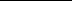 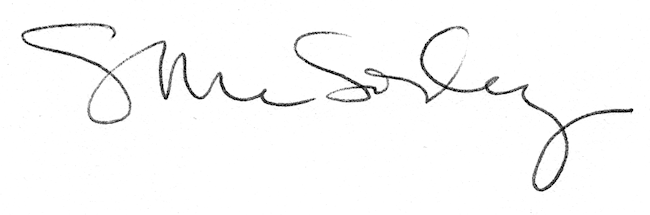 